Lesson 11: Divide Unit Fractions by Whole NumbersLet’s divide a unit fraction by a whole number.Warm-up: Number Talk: Double the DivisorFind the value of each expression mentally.11.1: More Macaroni and CheeseJada and her 2 sisters equally share  a pan of macaroni and cheese.Draw a diagram to represent the situation.Explain how this expression represents the situation: How much of the whole pan of macaroni and cheese will each person get?11.2: More People Share4 people equally share  a pan of macaroni and cheese.Draw a diagram to represent the situation.Explain how your diagram represents .How much of the whole pan of macaroni and cheese did each person get? Be prepared to explain your reasoning.5 people equally share  a pan of macaroni and cheese.Draw a diagram to represent the situation.Explain how your diagram represents .How much of the whole pan of macaroni and cheese did each person get? Be prepared to explain your reasoning.How are the problems the same? How are they different?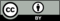 © CC BY 2021 Illustrative Mathematics®